MINISTÉRIO DA EDUCAÇÃOSECRETARIA DE EDUCAÇÃO PROFISSIONAL E TECNOLÓGICAINSTITUTO FEDERAL GOIANO – CAMPUS RIO VERDEDiretoria de ExtensãoCoordenação de Assistência Estudantil EDITAL ASSISTÊNCIA ESTUDANTIL N° 002/2022PROCESSO SELETIVO PARA PROGRAMA BOLSA ALIMENTAÇÃOANEXO IIIDECLARAÇÃO DE TRABALHADOR AUTÔNOMO, INFORMAL OU PROFISSIONAL LIBERALTrabalhador autônomo é a pessoa física que exerce atividade econômica por conta própria. É o prestador de serviços a outra pessoa que não tem vínculo empregatício, mas pode ter um contrato. Trabalhador informal não tem vínculo, nem carteira assinada ou qualquer tipo de contrato. As atividades são esporádicas, geralmente denominadas de bicos, incertas, sem especificidade ou relação com outrem. Profissional Liberal é aquele que tem total liberdade para exercer a sua profissão, podendo constituir empresa ou ser empregado. Deve ter nível universitário ou técnico, bem como registro em uma ordem ou conselho profissional. Eu,_____________________________________________________________ , portador(a) do RG nº______________ , órgão expedidor_______ , e CPF nº _______________  declaro, para os devidos fins, que sou: (  ) Trabalhador(a) Autônomo(a) (  ) Profissional Liberal (  ) Trabalhador(a) Informal exercendo a função de ____________________________ , no ramo de atividade de ___________________________ não constante em minha Carteira de Trabalho e Previdência Social, recebendo a seguinte renda bruta nos últimos três meses: 	Declaro ainda, a inteira responsabilidade pelas informações contidas nesta declaração, estando ciente de que a omissão ou apresentação de informações e/ou documentos falsos ou divergentes implicam no cancelamento da inscrição do acadêmico ____________________________________________________ no Processo de Seleção em questão.   ____________________, _____ de ______________ de 2022.________________________________________________________ Assinatura do(a) Declarante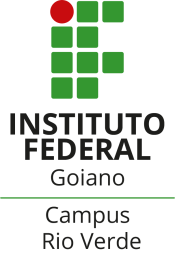 Mês de referênciaValor bruto mensal JunhoR$JulhoR$AgostoR$